31 декабря 2015 года было подписано трехстороннее соглашение о создании кластера "Северо-Кавказский"  между координатором - ГБОУ ВПО "Ставропольский государственный медицинский университет" Министерства здравоохранения Российской Федерации и участниками кластера - ГБОУ ВПО "Дагестанская государственная медицинская академия" Министерства здравоохранения Российской Федерации и ГБОУ ВПО "Северо-Осетинская государственная медицинская академия" Министерства здравоохранения Российской Федерации.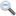 14 января 2016 года подписано соглашение о присоединении к кластеру "Северо-Кавказский" участника ФГБОУ ВПО "Ингушский государственный университет".14 января 2016 года подписано соглашение о присоединении к кластеру "Северо-Кавказский" участника ФГБОУ ВО "Кабардино-Балкарский государственный университет им. Х.М. Бербекова".14 января 2016 года подписано соглашение о присоединении к кластеру "Северо-Кавказский" участника ФГБОУ ВПО "Северо-Кавказская государственная гуманитарно-технологическая академия".14 января 2016 года подписано соглашение о присоединении к кластеру "Северо-Кавказский" участника ФГБОУ ВО "Чеченский государственный университет".27 января 2016 года решением Ученого совета университета - координатора кластера (протокол №7) принято Положение о научно-образовательном медицинском кластере Север-Кавказского федерального округа - "Северо-Кавказский" .27 января 2016 года решением Ученого совета университета - координатора кластера (протокол №7) принято Положение о Координационном совете научно-образовательного медицинского кластера Северо-Кавказского федерального округа - "Северо-Кавказский" .2 февраля 2016 года подписано соглашение о присоединении к кластеру "Северо-Кавказский" участника Пятигорского медико-фармацевтического института - филиала ГБОУ ВПО "Волгоградский государственный медицинский университет" Министерства здравоохранения Российской Федерации.